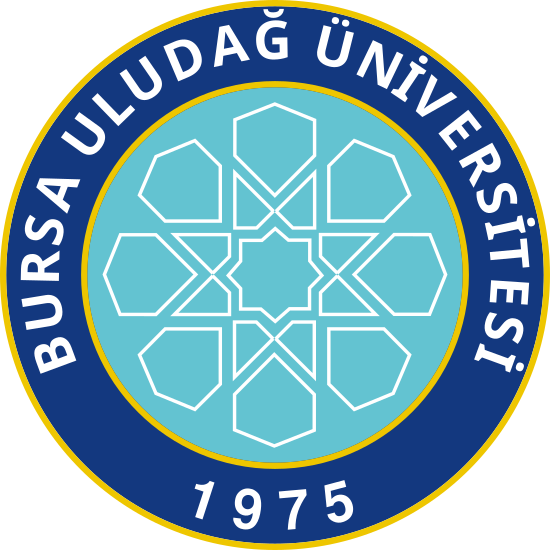 BURSA ULUDAĞ ÜNİVERSİTESİBURSA ULUDAĞ ÜNİVERSİTESİBURSA ULUDAĞ ÜNİVERSİTESİBURSA ULUDAĞ ÜNİVERSİTESİBURSA ULUDAĞ ÜNİVERSİTESİBURSA ULUDAĞ ÜNİVERSİTESİBURSA ULUDAĞ ÜNİVERSİTESİBURSA ULUDAĞ ÜNİVERSİTESİBURSA ULUDAĞ ÜNİVERSİTESİBURSA ULUDAĞ ÜNİVERSİTESİBURSA ULUDAĞ ÜNİVERSİTESİBURSA ULUDAĞ ÜNİVERSİTESİBURSA ULUDAĞ ÜNİVERSİTESİBURSA ULUDAĞ ÜNİVERSİTESİBURSA ULUDAĞ ÜNİVERSİTESİBURSA ULUDAĞ ÜNİVERSİTESİFEN BİLİMLERİ ENSTİTÜSÜFEN BİLİMLERİ ENSTİTÜSÜFEN BİLİMLERİ ENSTİTÜSÜFEN BİLİMLERİ ENSTİTÜSÜFEN BİLİMLERİ ENSTİTÜSÜFEN BİLİMLERİ ENSTİTÜSÜFEN BİLİMLERİ ENSTİTÜSÜFEN BİLİMLERİ ENSTİTÜSÜFEN BİLİMLERİ ENSTİTÜSÜFEN BİLİMLERİ ENSTİTÜSÜFEN BİLİMLERİ ENSTİTÜSÜFEN BİLİMLERİ ENSTİTÜSÜFEN BİLİMLERİ ENSTİTÜSÜFEN BİLİMLERİ ENSTİTÜSÜFEN BİLİMLERİ ENSTİTÜSÜFEN BİLİMLERİ ENSTİTÜSÜ                              2018-2019 EĞİTİM-ÖĞRETİM YILI BAHAR YARIYILI DERS GÖREVLENDİRME FORMU                              2018-2019 EĞİTİM-ÖĞRETİM YILI BAHAR YARIYILI DERS GÖREVLENDİRME FORMU                              2018-2019 EĞİTİM-ÖĞRETİM YILI BAHAR YARIYILI DERS GÖREVLENDİRME FORMU                              2018-2019 EĞİTİM-ÖĞRETİM YILI BAHAR YARIYILI DERS GÖREVLENDİRME FORMU                              2018-2019 EĞİTİM-ÖĞRETİM YILI BAHAR YARIYILI DERS GÖREVLENDİRME FORMU                              2018-2019 EĞİTİM-ÖĞRETİM YILI BAHAR YARIYILI DERS GÖREVLENDİRME FORMU                              2018-2019 EĞİTİM-ÖĞRETİM YILI BAHAR YARIYILI DERS GÖREVLENDİRME FORMU                              2018-2019 EĞİTİM-ÖĞRETİM YILI BAHAR YARIYILI DERS GÖREVLENDİRME FORMU                              2018-2019 EĞİTİM-ÖĞRETİM YILI BAHAR YARIYILI DERS GÖREVLENDİRME FORMU                              2018-2019 EĞİTİM-ÖĞRETİM YILI BAHAR YARIYILI DERS GÖREVLENDİRME FORMU                              2018-2019 EĞİTİM-ÖĞRETİM YILI BAHAR YARIYILI DERS GÖREVLENDİRME FORMU                              2018-2019 EĞİTİM-ÖĞRETİM YILI BAHAR YARIYILI DERS GÖREVLENDİRME FORMU                              2018-2019 EĞİTİM-ÖĞRETİM YILI BAHAR YARIYILI DERS GÖREVLENDİRME FORMU                              2018-2019 EĞİTİM-ÖĞRETİM YILI BAHAR YARIYILI DERS GÖREVLENDİRME FORMU                              2018-2019 EĞİTİM-ÖĞRETİM YILI BAHAR YARIYILI DERS GÖREVLENDİRME FORMU                              2018-2019 EĞİTİM-ÖĞRETİM YILI BAHAR YARIYILI DERS GÖREVLENDİRME FORMUANABİLİM DALI:ANABİLİM DALI:ANABİLİM DALI:ÇEVRE MÜHENDİSLİĞİÇEVRE MÜHENDİSLİĞİÇEVRE MÜHENDİSLİĞİ     PROGRAMI :     PROGRAMI :     PROGRAMI :DOKTORADOKTORADOKTORADOKTORADOKTORADOKTORADERS AŞAMASIII. YARIYIL / BAHARII. YARIYIL / BAHARII. YARIYIL / BAHARII. YARIYIL / BAHARII. YARIYIL / BAHARII. YARIYIL / BAHARII. YARIYIL / BAHARII. YARIYIL / BAHARII. YARIYIL / BAHARII. YARIYIL / BAHARII. YARIYIL / BAHARII. YARIYIL / BAHARII. YARIYIL / BAHARII. YARIYIL / BAHARII. YARIYIL / BAHARII. YARIYIL / BAHARII. YARIYIL / BAHARII. YARIYIL / BAHARII. YARIYIL / BAHARII. YARIYIL / BAHARDERS AŞAMASIKODUKODUKODUDERSİN ADIDERSİN ADIDERSİN ADIDERSİN ADIDERSİN ADIZ/STULKrAK TSÖĞRETİM ÜYESİGÜNÜGÜNÜGÜNÜSAATİSINIFIDERS AŞAMASIZORUNLU DERSLERZORUNLU DERSLERZORUNLU DERSLERZORUNLU DERSLERZORUNLU DERSLERDERS AŞAMASICEV 6192CEV 6192CEV 6192Tez Danışmalığı IITez Danışmalığı IITez Danışmalığı IITez Danışmalığı IITez Danışmalığı IIZ0101Danışman Öğretim ÜyesiDERS AŞAMASICEV 6182CEV 6182CEV 6182Doktora Uzmanlık Alan Dersi IIDoktora Uzmanlık Alan Dersi IIDoktora Uzmanlık Alan Dersi IIDoktora Uzmanlık Alan Dersi IIDoktora Uzmanlık Alan Dersi IIS4005Danışman Öğretim ÜyesiDERS AŞAMASICEV 6172 CEV 6172 CEV 6172 Seminer Seminer Seminer Seminer Seminer S0204Danışman Öğretim Üyesi DERS AŞAMASISEÇMELİ DERSLERSEÇMELİ DERSLERSEÇMELİ DERSLERSEÇMELİ DERSLERSEÇMELİ DERSLERDERS AŞAMASICEV 6252CEV 6252CEV 6252Atık ve Atıksu Arıtımı İçin Biyoteknolojik ProseslerAtık ve Atıksu Arıtımı İçin Biyoteknolojik ProseslerAtık ve Atıksu Arıtımı İçin Biyoteknolojik ProseslerAtık ve Atıksu Arıtımı İçin Biyoteknolojik ProseslerAtık ve Atıksu Arıtımı İçin Biyoteknolojik ProseslerS3006Doç. Dr. Ahmet UygurÇarşambaÇarşambaÇarşamba13:00-15:25 Ç102DERS AŞAMASICEV6256CEV6256CEV6256İklim Değişikliği Etkileri ve Adaptasyonİklim Değişikliği Etkileri ve Adaptasyonİklim Değişikliği Etkileri ve Adaptasyonİklim Değişikliği Etkileri ve Adaptasyonİklim Değişikliği Etkileri ve AdaptasyonS3006Prof.Dr. Sıddık CindorukPazartesiPazartesiPazartesi13:50-16:15BTODERS AŞAMASICEV6224CEV6224CEV6224Endüstriyel Atık Arıtımı ve BertarafıEndüstriyel Atık Arıtımı ve BertarafıEndüstriyel Atık Arıtımı ve BertarafıEndüstriyel Atık Arıtımı ve BertarafıEndüstriyel Atık Arıtımı ve BertarafıS2206Prof.Dr. Güray Ç. SalihoğluPerşembePerşembePerşembe08:50-12:00Ç107DERS AŞAMASITEZ AŞAMASIIV. YARIYIL / BAHARIV. YARIYIL / BAHARIV. YARIYIL / BAHARIV. YARIYIL / BAHARIV. YARIYIL / BAHARIV. YARIYIL / BAHARIV. YARIYIL / BAHARIV. YARIYIL / BAHARIV. YARIYIL / BAHARIV. YARIYIL / BAHARIV. YARIYIL / BAHARIV. YARIYIL / BAHARIV. YARIYIL / BAHARIV. YARIYIL / BAHARIV. YARIYIL / BAHARIV. YARIYIL / BAHARIV. YARIYIL / BAHARIV. YARIYIL / BAHARIV. YARIYIL / BAHARIV. YARIYIL / BAHARTEZ AŞAMASICEV6184CEV6184CEV6184Doktora Uzmanlık Alan Dersi IVDoktora Uzmanlık Alan Dersi IVDoktora Uzmanlık Alan Dersi IVDoktora Uzmanlık Alan Dersi IVDoktora Uzmanlık Alan Dersi IVZ4005Danışman Öğretim ÜyesiTEZ AŞAMASICEV6194CEV6194CEV6194Tez Danışmalığı IVTez Danışmalığı IVTez Danışmalığı IVTez Danışmalığı IVTez Danışmalığı IVZ01025Danışman Öğretim ÜyesiTEZ AŞAMASITEZ AŞAMASIVI. YARIYIL / BAHARVI. YARIYIL / BAHARVI. YARIYIL / BAHARVI. YARIYIL / BAHARVI. YARIYIL / BAHARVI. YARIYIL / BAHARVI. YARIYIL / BAHARVI. YARIYIL / BAHARVI. YARIYIL / BAHARVI. YARIYIL / BAHARVI. YARIYIL / BAHARVI. YARIYIL / BAHARVI. YARIYIL / BAHARVI. YARIYIL / BAHARVI. YARIYIL / BAHARVI. YARIYIL / BAHARVI. YARIYIL / BAHARVI. YARIYIL / BAHARVI. YARIYIL / BAHARVI. YARIYIL / BAHARTEZ AŞAMASICEV6186CEV6186CEV6186Doktora Uzmanlık Alan Dersi VIDoktora Uzmanlık Alan Dersi VIDoktora Uzmanlık Alan Dersi VIDoktora Uzmanlık Alan Dersi VIDoktora Uzmanlık Alan Dersi VIZ4005Danışman Öğretim ÜyesiTEZ AŞAMASICEV6196CEV6196CEV6196Tez Danışmalığı VITez Danışmalığı VITez Danışmalığı VITez Danışmalığı VITez Danışmalığı VIZ01025Danışman Öğretim ÜyesiTEZ AŞAMASITEZ AŞAMASIVIII. YARIYIL / BAHARVIII. YARIYIL / BAHARVIII. YARIYIL / BAHARVIII. YARIYIL / BAHARVIII. YARIYIL / BAHARVIII. YARIYIL / BAHARVIII. YARIYIL / BAHARVIII. YARIYIL / BAHARVIII. YARIYIL / BAHARVIII. YARIYIL / BAHARVIII. YARIYIL / BAHARVIII. YARIYIL / BAHARVIII. YARIYIL / BAHARVIII. YARIYIL / BAHARVIII. YARIYIL / BAHARVIII. YARIYIL / BAHARVIII. YARIYIL / BAHARVIII. YARIYIL / BAHARVIII. YARIYIL / BAHARVIII. YARIYIL / BAHARTEZ AŞAMASICEV6188CEV6188CEV6188Doktora Uzmanlık Alan Dersi VIIIDoktora Uzmanlık Alan Dersi VIIIDoktora Uzmanlık Alan Dersi VIIIDoktora Uzmanlık Alan Dersi VIIIDoktora Uzmanlık Alan Dersi VIIIZ4005Danışman Öğretim ÜyesiTEZ AŞAMASICEV6198CEV6198CEV6198Tez Danışmalığı VIIITez Danışmalığı VIIITez Danışmalığı VIIITez Danışmalığı VIIITez Danışmalığı VIIIZ01025Danışman Öğretim ÜyesiTEZ AŞAMASI